                                               План работыТема недели «1 мая - день труда!», подготовительная группа № 8ПОНЕДЕЛЬНИК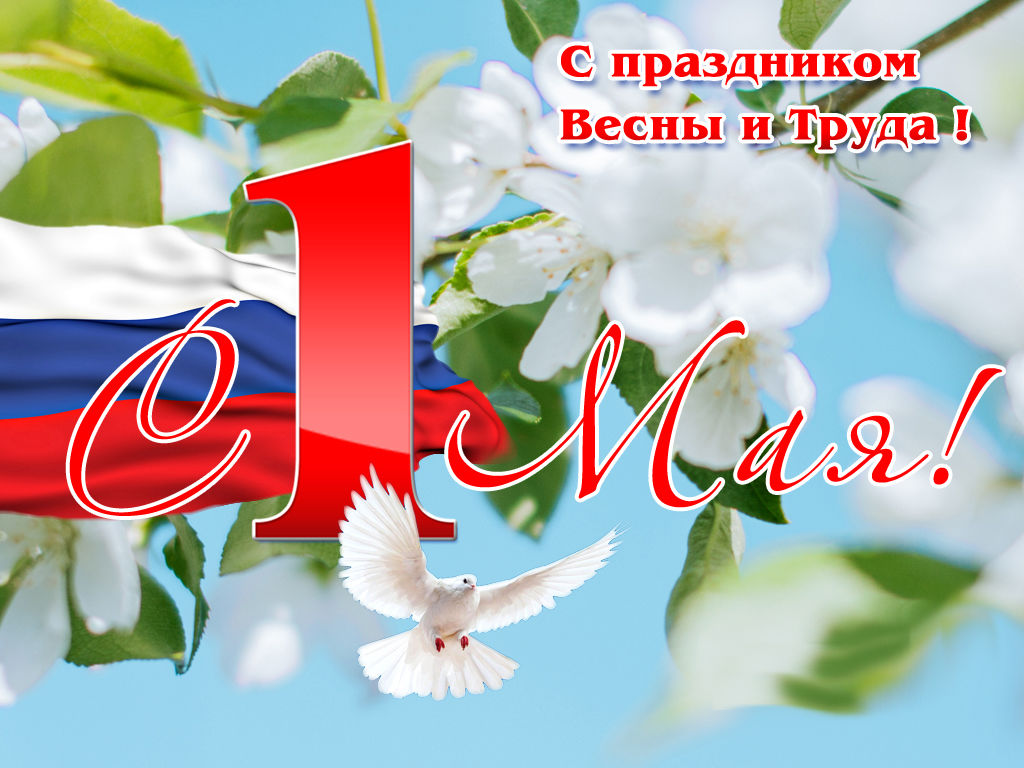 1 Мая. История и традиции в разных странахyoutube.com›watch?v=1A1kaprQ530"Праздник весны и труда" - рекомендации для родителейmdou370psicholog.blogspot.com›2017/04/blog-post…Как сделать флажок на палочке из бумаги...youtube.com›watch?v=t2DZ0yHZGMUФотоотчет.ВТОРНИКМультфильм о профессиях для детей.https://www.youtube.com/watch?v=F3KgFyuRghg  Поделки на 1 мая. 60 задумок для детей детского сада...page365.ru›podelki-na-1-maya.htmlФотоотчет.  Кукутики - Весна - Детская песенка про Весну https://www.youtube.com/watch?v=F3KgFyuRghgСРЕДА  Времена года - Апрель  (Уроки тетушки Совы )youtube.com›watch?v=7U1tNY4xPngПоделки. Аппликации из круп. youtube.com›watch?v=HwOsTp4l2PoФотоотчет.Как нарисовать 1 мая карандашом поэтапно?bolshoyvopros.ru›questions…narisovat…karandashom…ЧЕТВЕРГ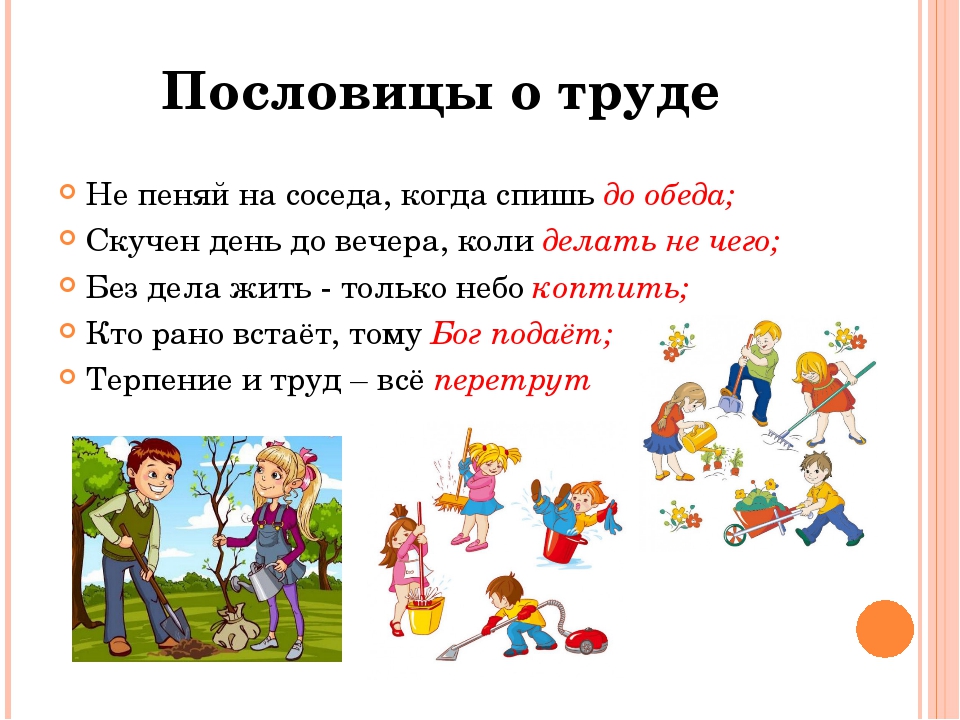 Уроки осторожности тётушки Совы - Электричествоyoutube.com›watch?v=Hq_ybPa8JssРассказы для детей к 1 МаяDetskiyChas.ru› 